ESTADO DO MARANHÃO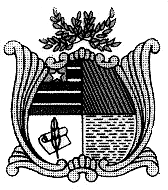 Assembleia LegislativaGabinete do Deputado Edivaldo HolandaProjeto de Lei nº        / 2022                                                            Declara de Utilidade Pública o Instituto Mensagem– IM. Art. 1º Declara de Utilidade Pública o Instituto Mensagem – IM.Art. 2º Esta lei entra em vigor na data de sua publicação.PLENÁRIO DEPUTADO “NAGIB HAICKEL” DO PALÁCIO “MANUEL   BECKMAN”, em 09 de novembro de 2022.  Edivaldo HolandaDeputado Estadual – PSDESTADO DO MARANHÃOAssembleia LegislativaGabinete do Deputado Edivaldo HolandaJUSTIFICATIVA                       O Instituto Mensagem– IM, instituído em 10 de novembro de 2013, devidamente registrado sob o CNPJ nº 22.032.506.0001/15, é pessoa jurídica de direito privado, natureza associativa, sem fins lucrativos, de duração indeterminada, com sede provisória e foro, na Rua Inácio Xavier de Carvalho, 660, Ed. Ciel, Ponte do São Francisco, sala 104,  Cep 65076-360, São Luís-MA.                       O Instituto tem por finalidade e objetivos principais: I) Promover a representação e defesa dos interesses e direitos humanos e sociais do Instituto Mensagem, das organizações e pessoas associadas, bem como os ideais e causas diante da opinião pública.         Nestes termos, submeto à consideração do Plenário desta Casa Legislativa a presente proposição, e solicito o valoroso apoio dos Nobres Pares, no sentido de aprovação do presente Projeto de Lei, por se tratar de medida de relevante contribuição social. Edivaldo HolandaDeputado Estadual – PSD